  MĚSÍČNÍ PLÁN 2018/2019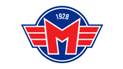 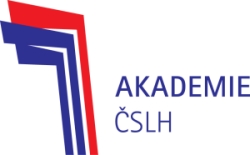 Poznámka – V případě špatného počasí, se pondělní trénink přesouvá do prostor Budvar arenyKATEGORIE:ZCMĚSÍC:ČervenTRENÉŘI:HeřmánekDENDENDOPOLEDNEDOPOLEDNEODPOLEDNEODPOLEDNEMÍSTOSRAZDENDENSucháLedSucháLedMÍSTOSRAZPá1So2Ne3Po416:45 – 18:00Stromovka – u všesportovní haly16:20Út516:00 – 17:00Hala 215:40St6Čt716:30 – 17:30ZŠ Grünwaldova16:15Pá8So9Ne10Po1116:45 – 18:00Stromovka – u všesportovní haly16:20Út1216:00 – 17:00Hala 215:40St13Čt1416:30 – 17:30ZŠ Grünwaldova16:15Pá15So16Ne17Po1816:45 – 18:00Stromovka – u všesportovní haly16:20Út1916:00 – 17:00Hala 215:40St20Čt2116:30 – 17:30ZŠ Grünwaldova16:15Pá22So23Turnaj – fotbal, florbal, házená – upřesnění v týdnu 4.6. – 8.6.Turnaj – fotbal, florbal, házená – upřesnění v týdnu 4.6. – 8.6.Ne24Po2516:45 – 18:00Stromovka – u všesportovní haly16:20Út2616:00 – 17:00Hala 215:40St27Čt2816:30 – 17:30ZŠ Grünwaldova16:15Pá29So30